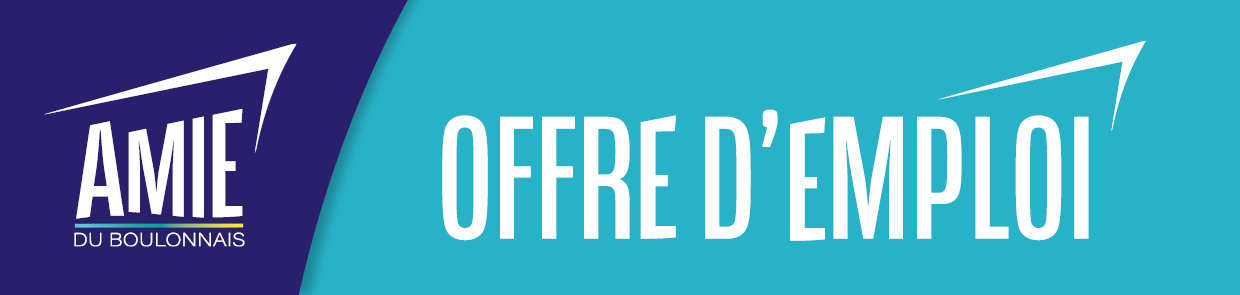      Assistant(e) de vie aux famillesRÉFÉRENCE : 336 ML 2020  
DATE : 17/12/2020 
LIEU DE TRAVAIL : BOULONNAIS						 NB DE POSTES : 20 
DESCRIPTIF : Vous avez entre 18 et 30 ans, vous êtes intéressés pour vous engager et vous former au service des personnes dépendantes ? Dans le cadre d’un contrat d’apprentissage vous contribuerez, au sein d’une structure de services à la personne, au maintien à domicile en facilitant la vie quotidienne des personnes auprès desquelles vous interviendrez. Vous serez amenés à les accompagner dans les actes de la vie au quotidien.Les missions demandées consisteront à :•Réaliser des tâches domestiques (préparation des repas, faire les courses, entretien de la maison…)•Assister les personnes dans les actes de la vie quotidienne (toilette corporelle, alimentation, aide aux déplacements…)Dans certains cas il sera possible de prendre en charge de jeunes enfants.La formation en apprentissage sera dispensée sur le Boulonnais. Les besoins ont été identifiés sur 9 structures d’aides à domicile du secteur boulonnais (Communauté d’agglomération, Marquise, Desvres). Des informations collectives sont prévues sur le mois de janvier 2021TYPE(S) DE CONTRAT : Contrat d’apprentissageDUREE HEBDO DE TEMPS DE TRAVAIL : 35h/sem DATE DE DÉMARRAGE : Février 2021DÉPLACEMENTS PRÉVUS : Oui (domicile des particuliers) 
PROFIL :FORMATION : BEP, BAC pro ASSP ou équivalent souhaitéCOMPETENCES : - Sens de l’écoute - Sens de l’organisation - Qualité relationnelle - Esprit d’initiative et de responsabilités- Disponibilité - Discrétion professionnelle PERMIS DE CONDUIRE + Moyen de locomotion souhaité
POUR POSTULER
 Envoyer votre CV et votre lettre de motivation à :AMIE – Association Mission Insertionosautrez@amie-boulonnais.fr 